K OK A   SE   P R E V A R I L A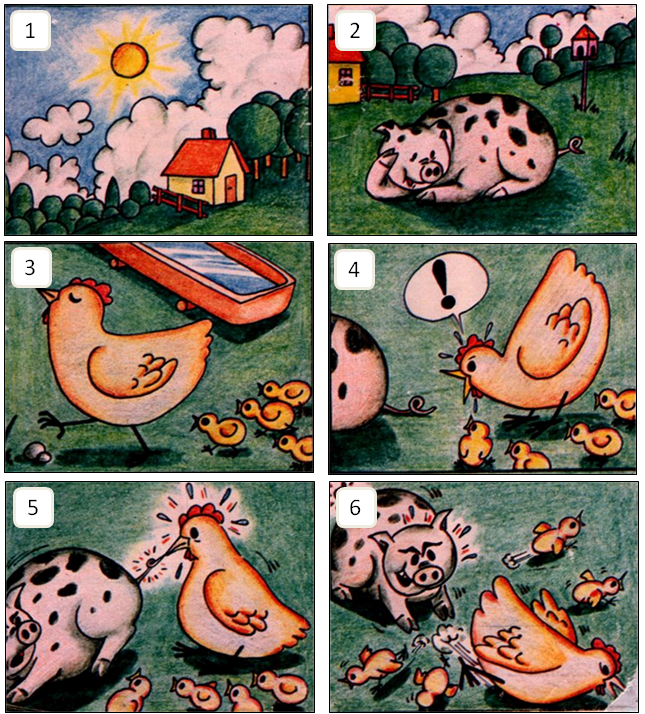   Što misliš zašto koka vodi piliće u šetnju ?  Što traže u travi ?  Čime se kokoši hrane ? 